Я – исследователь20 февраля   состоялась IX муниципальная конференция младших школьников «Я – исследователь»,  всего  9 участников.  В «Социально-гуманитарной секции»  Демкова Руслана, ученица 3 класса, стала призером. Руслана выступила с исследованием по теме «Картонные коробки», в которой  рассказала об одной из экологических проблем современного общества. Руководитель работы Кравчук Анна Станиславовна, учитель начальных классов.  Поздравляем с прекрасным дебютом, желаем дальнейших успехов!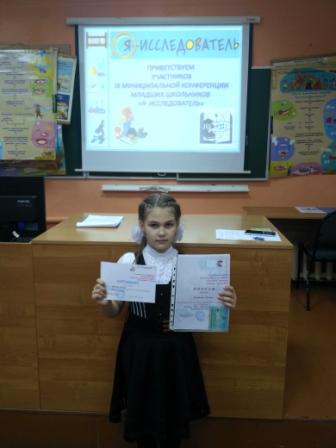 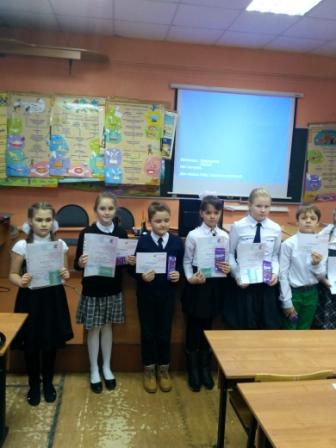 